HEALTH AND SAFETY REPRESENTATIVENOTICE OF ELECTION RESULTA copy of the election result must be provided to the relevant Manager of the work groupand the Safety and Wellbeing Team.....................................................................................................................................Name of Elected Personhas been elected as the Health and Safety Representative for the work group known as:     ……………………………………………………………………………………….…..../……….../………..Effective from…………………………………………Returning Officer Date: ….…..../……….../………...FOR NOTICE BOARDS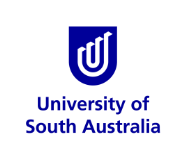 WHS FORMWHS FORMWHS FORMWHS21HEALTH AND SAFETY REPRESENTATIVE -  NOTICE OF ELECTION RESULTHEALTH AND SAFETY REPRESENTATIVE -  NOTICE OF ELECTION RESULTHEALTH AND SAFETY REPRESENTATIVE -  NOTICE OF ELECTION RESULTWHS21Unit/Institute:Unit/Institute:Workplace:Date:Date: